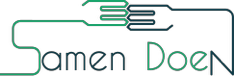 Beleidsplan Stichting Samen Doen Gooise Meren 2021-2024Stichting Samen Doen is een maatschappelijke organisatie die zich inzet voor het verbeteren, ondersteunen, tot stand brengen en in stand houden van sociale cohesie en samenhang in diverse wijken in het algemeen en het tot elkaar brengen van ouderen en jongeren in het bijzonder.  De stichting tracht dit onder meer te bereiken door: het verzorgen van (dag-) activiteiten en het werven, motiveren, begeleiden en opleiden van vrijwilligers. Het verzorgen van een kook- en voedingsprogramma’s waarin (school-) kinderen en ouderen elkaar ontmoeten, onder meer onder het thema ‘gezonde voeding’.Een makkelijk bereikbare plek in wijken en buurten waar mensen elkaar kunnen ontmoeten en  met elkaar in contact kunnen komen is essentieel voor de leefbaarheid in een wijk.  In Muiden is in 2019 met een gift van de woningbouw vereniging en subsidie vanuit de Gemeente in het gebouw de Kazerne een professionele keuken ingericht. Hier wordt sinds mei 2019 1x per week gekookt  voor een groep van 25 to 35 ouderen. In Muiderberg is de keuken eenvoudig de maaltijden worden door vrijwilligers thuis voorbereid.  In het gebouw de Rijver komen iedere 2 weken een van de groepen eten er zijn ca 20 tot 25 gasten per groep. BESTUURHet bestuur bestaat sinds 17 april 2019 uit: Sandra Deuling voorzitter, Hans van den Eersten penningmeester, Anneke van den Berkmortel secretaris, Dirk Jan Methorst lid, Lucien Dijkmans lid en Magda Fokker lid. Het bestuur vergadert gemiddeld 6x per jaar.  Het dagelijks bestuur zorgt voor het financiële jaarverslag de begroting en een meerjaren plan. Verder wordt van iedere vergadering een verslag gemaakt en worden punten uit dit verslag gedeeld via onze website. De bestuursleden ontvangen geen vergoeding voor de werkzaamheden.ACTIVITEITENHet project samen koken, samen etenBuurtbewoners koken voor oudere buurtbewoners elke week een gezonde maaltijd, vervolgens wordt er samen gegeten. Wij maken gebruik van de keuken en Raadzaal van de Kazerne te Muiden. Dit project loopt sinds februari 2016 dankzij een enthousiast team van vrijwilligers. Er zijn drie koks-teams die afwisselend iedere dinsdag een compleet 3 gangen menu aanbieden. De bediening en de begeleiding van de gasten is in handen van een twintigtal vrijwilligers. In Muiderberg wordt sinds november 2017 twee keer in de maand een gezonde maaltijd voor oudere inwoners gekookt. Daar maken wij gebruik van de keuken en een zaal van buurthuis de Rijver. Een groep van twintig vrijwilligers is actief in Muiderberg.Sinds begin 2020 hebben wij te maken met Corona. Al onze activiteiten worden uitgevoerd volgens de richtlijnen van het RIVM. De secretaris Anneke van den Berkmortel voert regelmatig overleg met  het RIVM vanwege de kwetsbaarheid van onze gasten. Wanneer het niet mogelijk is om samen te eten, onderhouden wij zoveel mogelijk contact door het bezorgen van maaltijden en/of attenties bij verschillende feestdagen.In 2019 was gestart met een maandelijkse feestelijke avond in de Kazerne in Muiden, de ene maand een Bingo en de andere maand een avond in het teken van muziek. Deze avonden zijn toegankelijk voor gasten van Samen Doen en andere buurtbewoners en/of familieleden. Vanwege Corona zijn deze activiteiten nu stilgelegd. Zodra het weer mogelijk is worden deze activiteiten weer opgestart.In het kader van het opleiden van vrijwilligers worden  de vrijwilligers jaarlijks in de gelegenheid gesteld om mee te doen met een AED/ Eerste Hulp cursus. Om het jaar organiseren wij een dementievriendelijk training en er staan diverse kookworkshops op het programma. FINANCIENDe  inkomsten van de stichting bestaan uit de betaling van de gasten voor de maaltijden, subsidie van gemeente Gooise Meren en donaties van particulieren en/of stichtingen. Donateurs hebben geen invloed op het gevoerde beleid van het bestuur. Incidenteel worden acties opgezet om een bepaald doel te realiseren, bijvoorbeeld de aanschaf van nieuwe tafels. Penningmeester Hans van den Eersten beheert de bankrekening van de stichting. Voorzitter Sandra Deuling is tevens bevoegd om de rekening in te zien.  Het bestuur is gezamenlijk bevoegd.Ten behoeve van de aanschaf van kookapparatuur wordt een reserve aangehouden. Verder worden er reserveringen gedaan voor het opleiden van vrijwilligers en het organiseren van de maandelijkse activiteiten. Alle inkomsten komen ten goede aan de goede uitvoering van alle activiteiten en bedrijfsvoering van de Stichting. De stichting draait volledig op vrijwillige inzet, geen enkele vrijwilliger of bestuurslid ontvangt een vergoeding anders dan voor gemaakte onkosten.De toekomst van Samen Doen Gooise MerenWe zien dat het Samen Eten bij Samen Doen in een behoefte voorziet, daar willen wij nog jaren mee doorgaan. Vanaf 2022 start gemeente Gooise Meren met Welzijn op Recept. Samen Doen sluit daarbij aan, dat biedt ons de kans om ons netwerk met professionele partners te versterken. De maandelijkse activiteiten weer oppakken en uitbreiden. Wij gaan in gesprek met de woningbouw en de gemeente om verdere buurtvitalisering vorm te kunnen geven.Stichting Samen Doen Gooise MerenKvk 66293065NL 27 INGB 00073.64.356